Памятка №5 для обучающихся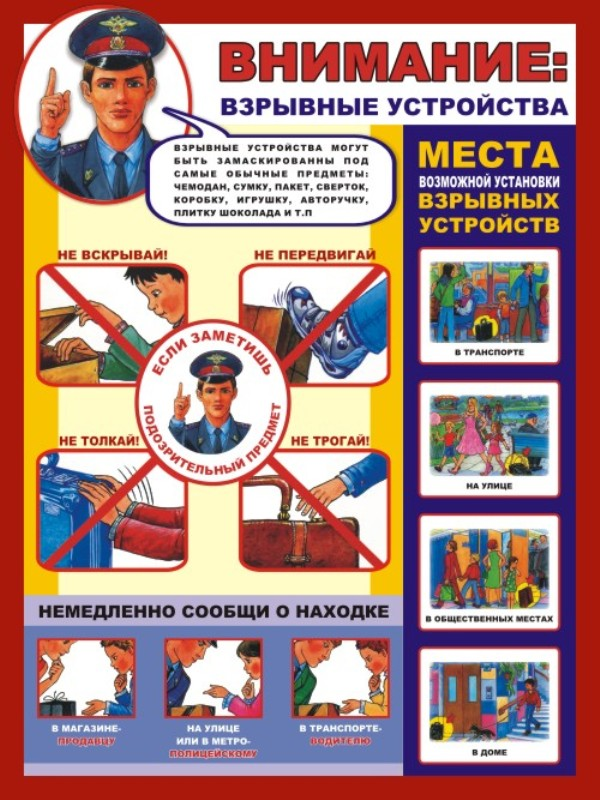 